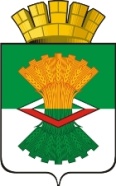 ПРОТОКОЛЗаседания Координационного совета по вопросам малого и среднего предпринимательства при Администрации Махнёвское муниципальное образованиеот 06 ноября 2020 годап.г.т. Махнёво06.11.2020 г.                                                                                                                  № 4О рассмотрении заявления ИП КФХ Кутенева Кирилла Сергеевича (субъекта малого и среднего предпринимательства) на предоставление  имущественной поддержки на льготных условиях в виде  передачи в аренду сроком на 3 года земельного участка, включенного в Перечень  муниципального имущества, предназначенного для оказания имущественной поддержки субъектам малого и среднего предпринимательства и организациям, образующим инфраструктуру поддержки субъектам малого и среднего предпринимательства в Махнёвском муниципальном образовании, утвержденный постановлением Администрации Махнёвского муниципального образования от 08.02.2011 года № 84 (с изменениями от 22.09.2015 года № 786, от 15.03.2016 года № 200, от 24.10.2016 года № 872, от 31.01.2017 года № 56, от 30.10.2017 года № 756, от 05.07.2018 года № 505) с целью использования в соответствии с категорией земельного участка(О.В. Клещева)1.С информацией о рассмотрении заявления ИП КФХ Кутенева Кирилла Сергеевича (субъекта малого и среднего предпринимательства) на предоставление  имущественной поддержки на льготных условиях в виде  передачи в аренду сроком на 3 года земельного участка, включенного в Перечень  муниципального имущества, предназначенного для оказания имущественной поддержки субъектам малого и среднего предпринимательства и организациям, образующим инфраструктуру поддержки субъектам малого и среднего предпринимательства в Махнёвском муниципальном образовании, утвержденный постановлением Администрации Махнёвского муниципального образования от 08.02.2011 года № 84 с целью использования в соответствии с категорией земельного участка  выступила главный специалист отдела по управлению имуществом и земельными ресурсами Администрации Махнёвского муниципального образования О.В. Клещева (доклад прилагается).2.По результатам рассмотрения заявления принято следующее решение:2.1. Рекомендовать Администрации Махнёвского муниципального образования предоставить субъекту ИП КФХ Кутеневу Кириллу Сергеевичу муниципальную преференцию в виде предоставления в аренду сроком на 3 года земельного участка   с кадастровым номером 66:01:0202002:297 без применения обязательных процедур проведения торгов, для использования в качестве пашни (сенокошения).О проведении общественной экспертизы проектов нормативных правовых актов, регулирующих развитие малого и среднего предпринимательства на территории Махнёвского муниципального образования. Проект «О внесении изменений в постановление Администрации Махнёвского муниципального образования от 08.02.2011 года  № 84 «Об утверждении Перечня муниципального имущества, предназначенного для оказания имущественной поддержки субъектам малого и среднего предпринимательства и организациям, образующим инфраструктуру поддержки субъектов малого и среднего предпринимательства в Махнёвском муниципальном образовании» (с изменениями от 22.09.2015  № 786, от 15.03.2016 № 200, от 24.10.2016  № 872, от 31.01.2017  № 56, от 30.10.2017 № 756, от 05.07.2018 № 505, от 10.01.2019 № 2, от 11.10.2019 № 748, от 06.08.2020 № 500)(О.В. Клещева)1.С информацией по проекту постановления выступила главный специалист отдела по управлению имуществом и земельными ресурсами Администрации Махнёвского муниципального образования О.В. Клещева (доклад прилагается).2.По результатам рассмотрения проекта приняты следующие решения:2.1. Рекомендовать Администрации Махнёвского муниципального образования Раздел 1 Приложения к постановлению Администрации Махнёвского муниципального образования от 08.02.2011 года № 84 (с изменениями) дополнить пунктом 9 следующего содержания «Земельный участок с кадастровым номером 66:01:0901003:2219, площадью 10000 кв.м., находящийся по адресу: Российская Федерация, Свердловская область, городской округ Махневское, поселок городского типа Махнево, примерно в 340 метрах по направлению на юг от дома № 90 по улице Гагарина, категория земель: Земли населённых пунктов, виды разрешенного использования: склады.2.3. В проекте нормативного акта не выявлено положений, вводящих административные и иные ограничения, запреты и обязанности для субъектов предпринимательской деятельности или способствующих их введению, положений, способствующих возникновению необоснованных расходов субъектов предпринимательской деятельности Махнёвского муниципального образования. Положительный эффект прогнозируется.О проведении общественной экспертизыпроектов нормативных правовых актов, регулирующих развитие малого и среднего предпринимательства на территории Махнёвского муниципального образования. Проект «О внесении изменений в постановление Администрации Махнёвского муниципального образования от 21.06.2019 № 483 «Об утверждении Положения об условиях размещения нестационарных торговых объектов на территории Махнёвского муниципального образования» (с изменениями от 15.10.2019 № 781, от 20.12.2019 № 1001, от 05.03.2020 № 176)(О.В. Клещева)С информацией по проекту постановления выступила главный специалист отдела по управлению имуществом и земельными ресурсами  Администрации Махнёвского муниципального образования О.В. Клещева  (доклад прилагается).По результатам рассмотрения проекта изменений приняты следующие решения:Рекомендовать Администрации Махнёвского муниципального образования пункт 21 Главы 3 Положения об условиях размещения нестационарных торговых объектов на территории Махнёвского муниципального образования дополнить подпунктом 21.7 следующего содержания «21.7. предоставление преференций хозяйствующим субъектам, являющимся фермерами и сельхозпроизводителями, в виде предоставления на льготных условиях без проведения торгов мест для размещения нестационарных торговых объектов без согласования с антимонопольным органом в соответствии с п. 4 ч. 3 ст. 19 Федерального закона от 26.07.2006 № 135-ФЗ «О защите конкуренции» с учетом того, что место включено в схему размещения нестационарных торговых  объектов на территории Махнёвского муниципального образования».В проекте нормативного акта не выявлено положений, вводящих административные и иные ограничения, запреты и обязанности для субъектов предпринимательской деятельности или способствующих их введению, положений, способствующих возникновению необоснованных расходов субъектов предпринимательской деятельности Махнёвского муниципального образования. Положительный эффект прогнозируется.   О проведении общественной экспертизыпроектов нормативных правовых актов, регулирующих развитие малого и среднего предпринимательства на территории Махнёвского муниципального образования. Проект «О внесении изменений в постановление Администрации Махнёвского муниципального образования от 27 сентября 2019 года №714 «Об утверждении муниципальной программы «Поддержка малого и среднего предпринимательства и развитие торговли в Махнёвском муниципальном образовании на 2020-2025 годы» (с изменениями от 08.05.2020 года №345)(С.А. Козуб)С информацией по проекту постановления выступила начальник отдела экономики и потребительского рынка Администрации Махнёвского муниципального образования С.А. Козуб (доклад прилагается).По результатам рассмотрения проекта изменений приняты следующие решения:Рекомендовать Администрации Махнёвского муниципального образования в раздел № 3 Программы добавить новое мероприятие:«20. Предоставление преференций хозяйствующим субъектам, являющимся фермерами и сельхозпроизводителями, в виде предоставления на льготных условиях без проведения торгов мест для размещения нестационарных торговых объектов».  Рекомендовать Администрации Махнёвского муниципального образования финансирование мероприятий программы на 2021,2022,2023 годы увеличили на коэффициент 1,03 в соответствии с письмом Министерства Финансов СО. В проекте нормативного акта не выявлено положений, вводящих административные и иные ограничения, запреты и обязанности для субъектов предпринимательской деятельности или способствующих их введению, положений, способствующих возникновению необоснованных расходов субъектов предпринимательской деятельности Махнёвского муниципального образования. Положительный эффект прогнозируется.   О внесении изменений в постановление Администрации Махнёвского муниципального образования от 27.04.2009 года № 121 «О создании Координационного совета по вопросам  малого и среднего предпринимательства при Администрации Махнёвского муниципального образования»  (с изменениями от 24.02.2010  № 119, от 05.04.2011  № 223, от 14.10.2011  № 660, от 09.10.2012  № 610, от 14.04.2014  № 295, от 10.12.2015  № 997, от 07.12.2016  № 987, от 29.05.2017  № 388, от 24.10.2017  № 739, от 14.11.2017  № 796, от 01.12.2017  № 845, от 16.10.2018 № 830, от 15.05.2019 № 380, от 13.11.2019 № 873, от 04.08.2020 № 497)(О.В. Клещева)1.С информацией по проекту постановления выступила главный специалист отдела по управлению имуществом и земельными ресурсами Администрации Махнёвского муниципального образования О.В. Клещева (доклад прилагается).2. По результатам рассмотрения проекта изменений приняты следующие решения:2.1. Рекомендовать Администрации Махнёвского муниципального образования внести изменения в состав комиссии Координационного совета, в связи с кадровыми изменениями в Администрации Махнёвского муниципального образования.2.2. Рекомендовать Администрации Махнёвского муниципального образования внести на рассмотрение Думы Махнёвского муниципального образования кандидатуру Топоркова Андрея Дмитриевича (депутат Думы Махнёвского муниципального образования) в состав членов Координационного совета по вопросам малого и среднего предпринимательства при Администрации Махнёвского муниципального образования.   Секретарь:                                                                                                    О.В. КлещеваПредседатель:                                                                                                А.В. ЛызловПриложениек протоколу от 06.11.2020 № 4С протоколом ознакомлены: Председательствовал:Глава Махнёвского муниципального образования -А.В. ЛызловПрисутствовали:Начальник отдела экономики и потребительского рынка Администрации Махнёвского муниципального образования-С.А. КозубГлавный специалист отдела по управлению имуществом и земельными ресурсами Администрации Махнёвского муниципального образования;-О.В. КлещеваПредседатель совета  ветеранов-В.Ф. КалугинаПредседатель общественной палаты Махнёвского муниципального образования-В.А. КоновальцеваИндивидуальный предприниматель -М.Л. КутеневаПриглашенные: Начальник отдела по управлению имуществом и земельными ресурсами Администрации Махнёвского муниципального образования-Н.Н. КачановаДепутат Думы Махнёвского муниципального образования -А.Д. ТопорковГлава Махнёвского муниципального образования _______________А.В. ЛызловНачальник отдела экономики и потребительского рынка Администрации Махнёвского муниципального образования_______________С.А. КозубГлавный специалист отдела по управлению имуществом и земельными ресурсами Администрации Махнёвского муниципального образования;_______________О.В. КлещеваПредседатель совета  ветеранов_______________В.Ф. КалугинаИндивидуальный предприниматель_______________М.Л. КутеневаПредседатель общественной палаты Махнёвского муниципального образования_______________В.А. КоновальцеваДепутат Думы Махнёвского МО________________А.Д. ТопорковНачальник отдела по управлению имуществом и земельными ресурсами Администрации Махнёвского муниципального образования________________Н.Н. Качанова